 Equal Opportunities monitoring form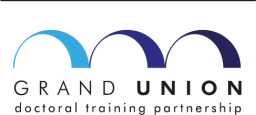 Equal Opportunities MonitoringWhy we ask for this informationGrand Union DTP and the ESRC are committed to ensuring that students are selected on the basis of merit. Completion of the questions on this page will help us to ensure that our policies and procedures are effective in avoiding discrimination and promoting equal opportunities in awarding studentships.  This page is used solely to evaluate the effective operation of our Equal Opportunities Policy and to report (anonymously) to the ESRC.Your answers will not affect your application in any way.  The information will not be seen by your potential supervisors, your referees, or the reviewers assessing your application.​If you prefer not to disclose this type of information, you are given the option on each question to state this.1a:  Which of the following describes how you think of your gender 
at the time of completing this form?1b:  What is your age?Enter “99” if you prefer not to disclose this information.1c:  Do you consider you have a disability 
as defined by the Disability Discrimination Act?Disability is defined within the Disability Discrimination Act as:  “Any physical or mental impairment which has a substantial and long term adverse effect on a person’s ability to carry out normal day-to-day activities.  Long term is taken to mean the impairment would reasonably be expected to last, or has lasted, 12 months or more.”1d:  How would you describe your ethnicity?1e:  How would you describe your religion or belief?1f:  If “Other”, please describe1g:  Your name     First name(s)					       Last nameOnce completed please send this to your Emma.smith@brunel.ac.uk as part of your application documents .I prefer not to disclose this informationFemaleMaleIn another wayI prefer not to disclose this informationYesNoI prefer not to disclose this informationWhite – BritishWhite – OtherBlack – BritishBlack – OtherAsian – BritishAsian - OtherMixed ethnicity British/OtherI prefer not to disclose this informationBuddhistChristianHinduJewishMuslimSikhNoneOther